基本信息基本信息 更新时间：2024-04-24 21:12  更新时间：2024-04-24 21:12  更新时间：2024-04-24 21:12  更新时间：2024-04-24 21:12 姓    名姓    名柯柯年    龄27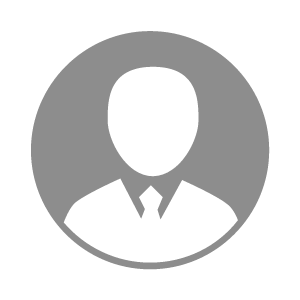 电    话电    话下载后可见下载后可见毕业院校内江职业技术学院邮    箱邮    箱下载后可见下载后可见学    历大专住    址住    址期望月薪面议求职意向求职意向农户管理员,生物安全主管,生物安全专员农户管理员,生物安全主管,生物安全专员农户管理员,生物安全主管,生物安全专员农户管理员,生物安全主管,生物安全专员期望地区期望地区四川省四川省四川省四川省教育经历教育经历就读学校：内江职业技术学院 就读学校：内江职业技术学院 就读学校：内江职业技术学院 就读学校：内江职业技术学院 就读学校：内江职业技术学院 就读学校：内江职业技术学院 就读学校：内江职业技术学院 工作经历工作经历工作单位：剑阁巨星农牧有限公司 工作单位：剑阁巨星农牧有限公司 工作单位：剑阁巨星农牧有限公司 工作单位：剑阁巨星农牧有限公司 工作单位：剑阁巨星农牧有限公司 工作单位：剑阁巨星农牧有限公司 工作单位：剑阁巨星农牧有限公司 自我评价自我评价其他特长其他特长